                                                            Vom Lichtbündel zum Lichtstrahl                                                __________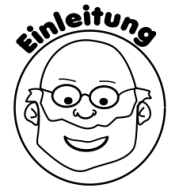 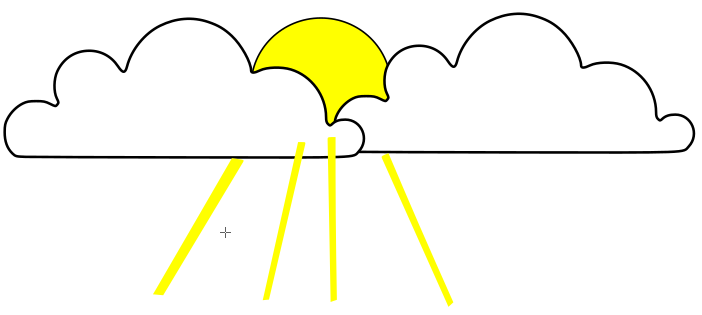                                                         Wie kommt es dazu, dass Licht strahlenförmig wird?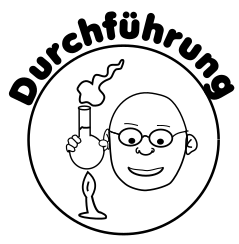 